Справкаоб участии в вебинаре Аналитического центра на тему«Профилактика аддиктивного поведения обучающихся»МБОУ «Джугуртинская СШ им.Д.В.Ибрагимова»2021-2022 учебный год.         В рамках ПДС для классных руководителей, состоялся вебинар на тему«Профилактика аддиктивного поведения обучающихся».27 апреля подключившиеся классные руководители имели возможность ознакомиться с особенностями аддиктивного поведения подростков, методиками организации профилактики. Вебинар был организован и проведен Аналитическим центром.Заместитель директора по ВР                                       Л.М.Зубайраева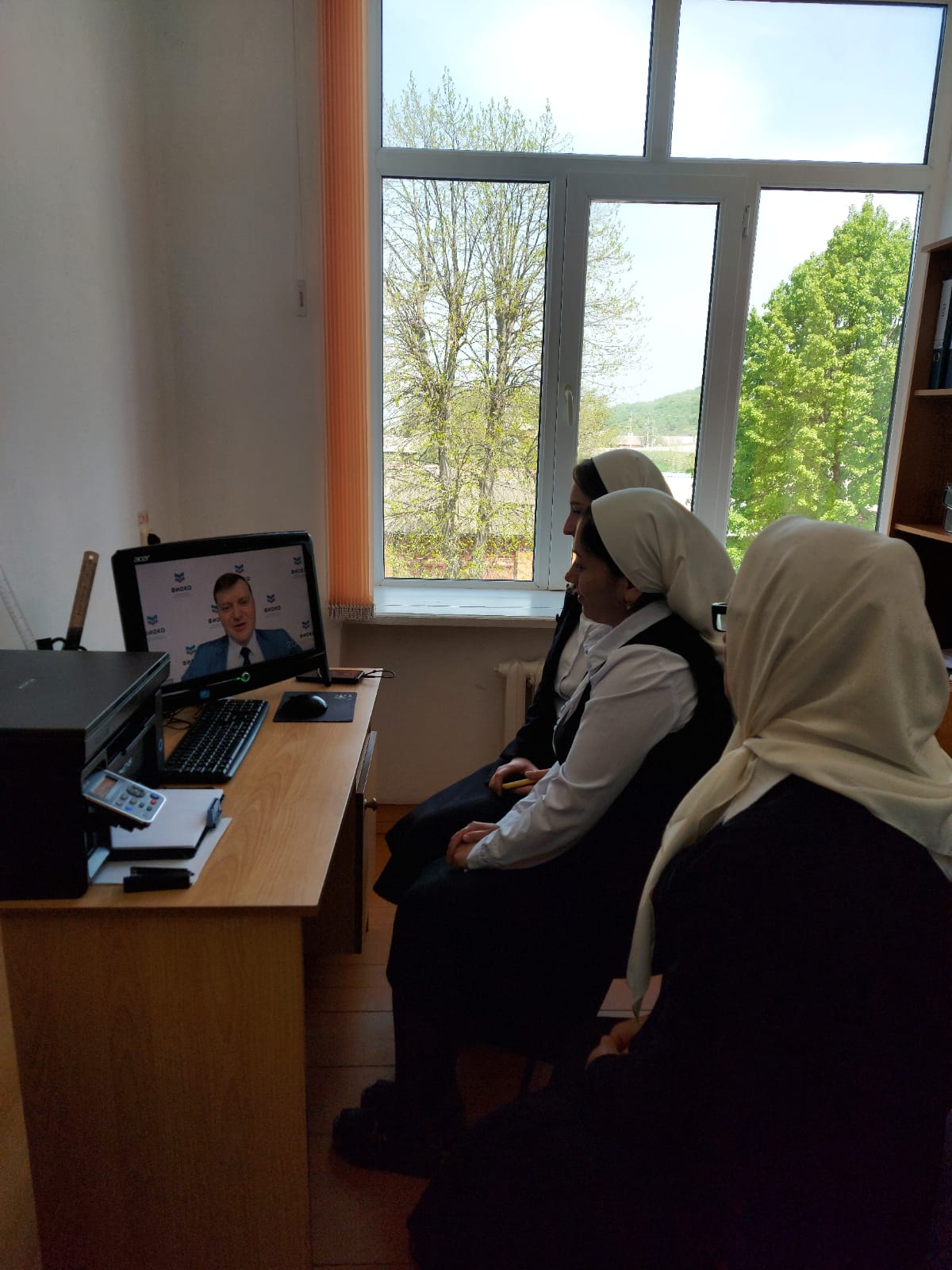 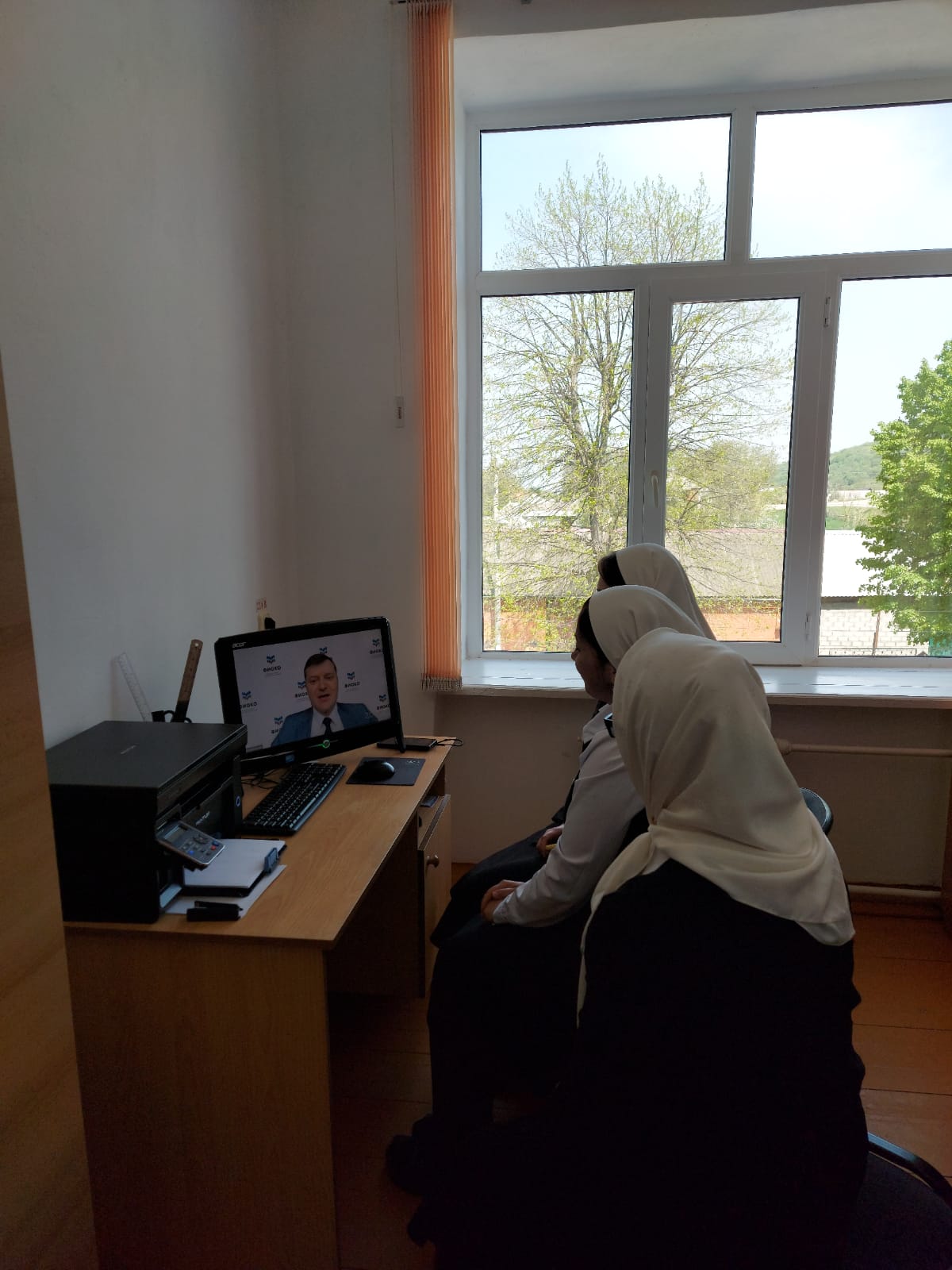 